.Position: Start in Right Side by Side position (Sweetheart)ROCK, RECOVER, SHUFFLE, STEP BACK, PIVOT, SHUFFLEROCK, RECOVER, SHUFFLE, STEP BACK, PIVOT, SHUFFLESTEP, LOCK, SHUFFLE, STEP, LOCK, SHUFFLESTEP, PIVOT, SHUFFLE ½ TURN, ROCK, RECOVERRelease left hands, raise rightRejoin left hands in right side by side positionSTEP, PIVOT, SHUFFLE ½ TURN, ROCK, RECOVERRelease right hands, raise leftRejoin right hands in right side by side positionWALK, WALK, SHUFFLE, SHUFFLE ½ TURN, SHUFFLE ½ TURNRelease left hands, raise right and pass over lady's head, lower behind man's back. Rejoin left hands in frontRelease right hands, raise left and pass over lady's head. Rejoin right hands in Right Side By Side PositionSTEP, BRUSH, CROSS, TOE TAPREPEATMadalaina For Two (P)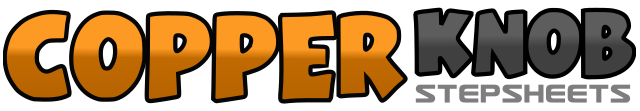 .......Count:48Wall:0Level:Partner.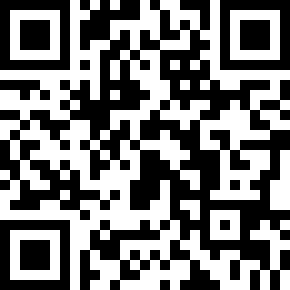 Choreographer:Ann Williams (UK)Ann Williams (UK)Ann Williams (UK)Ann Williams (UK)Ann Williams (UK).Music:Madaleina - Redfern & CrookesMadaleina - Redfern & CrookesMadaleina - Redfern & CrookesMadaleina - Redfern & CrookesMadaleina - Redfern & Crookes........1-2Step and rock forward on left, recover onto right3&4Left shuffle backward5-6Step right toe back, on ball of both feet pivot ½ turn right7&8Left shuffle forward9-10Step and rock forward on right, recover onto left11&12Right shuffle backward13-14Step left toe back, on ball of both feet pivot ½ turn left15&16Right shuffle forward17-18Step left forward, step and lock right behind left19&20Left shuffle forward21-22Step right forward, step and lock left behind right23&24Right shuffle forward25-26Step left forward, pivot ½ turn right27&28Left shuffle making ½ turn right29-30Step and rock back on right, recover onto left31-32Step right forward, pivot ½ turn left33&34Right shuffle making ½ turn left35-36Step and rock back on left, recover onto right37-40Walk forward on left, right, left shuffle forward41&42Right shuffle forward making ½ turn left43&44Left shuffle making ½ turn left45-48Step right forward, brush left forward, cross left back over right, touch left toe over right